Was ist Recherche? Eine Recherche ist eine gezielte und nicht beiläufig durchgeführte Suche nach Informationen.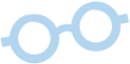 Wie läuft eine Recherche ab?        Eine Recherche kann in drei Phasen unterteilt werden:Ziel der Orientierungsphase ist es, eine möglichst konkrete Frage zu stellen.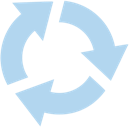 In der Suchphase findet die Informationssuche mit Hilfe ausgewählter Medien und Suchmethoden statt.In der Auswertungsphase werden die Suchergebnisse dahingehend bewertet, ob die Ausgangsfrage zufriedenstellend beantworten wird. Ist dies nicht der Fall, beginnt der Prozess von vorne, die Suche wird idealerweise verfeinert.In welchen Medien wird recherchiert? 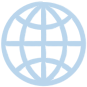 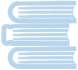 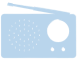 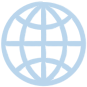 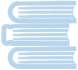 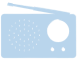 Für die Informationssuche kommen klassische Medien wie Bücher, Zeitungen, Zeitschriften, Radio und Fernsehen in Frage, das am häufigsten verwendete Informationsmedium ist jedoch das Internet. Das gilt auch für Schülerinnen und Schüler, wie aus den KIM- und JIM-Studien des Medienpädagogischen Forschungsverbunds Südwest (mpfs) hervorgeht. 
Neben den Medienangeboten sind natürlich auch persönliche Gespräche mit anderen Personen eine wertvolle Quelle von Informationen. Wie kann die Recherche dokumentiert werden? Die vollständige Dokumentation hält alle zentralen Informationen einer Recherche fest. Dazu gehören die Fragestellung, die ausgewählten Suchbegriffe und Suchorte, eine Übersicht der Ergebnisse und ein Quellenverzeichnis. Wenn die Suche zeitlich begrenzt sein soll, kann es helfen, ein Zeitlimit zu setzen. Die Dokumentation hilft vor allem bei komplexen Fragen den Überblick zu behalten und die Recherche zielgerichtet durchzuführen.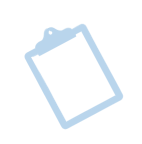 Als Werkzeuge für die Dokumentationen kommen neben einfachen Textdokumenten auch Mindmaps oder (Online-) Lesezeichen in Frage. Welche Suchbegriffe und Suchorte können gewählt werden? Bei der Suche im Internet sind die Suchbegriffe der Dreh- und Angelpunkt der Recherche, da Suchmaschinen und Datenbanken anhand dieser die Ergebnisse aus dem Informationsnetzwerk herausfiltern. Bei der Auswahl von Suchbegriffen sollten insbesondere Synonyme und verwandte Begriffe berücksichtigt werden.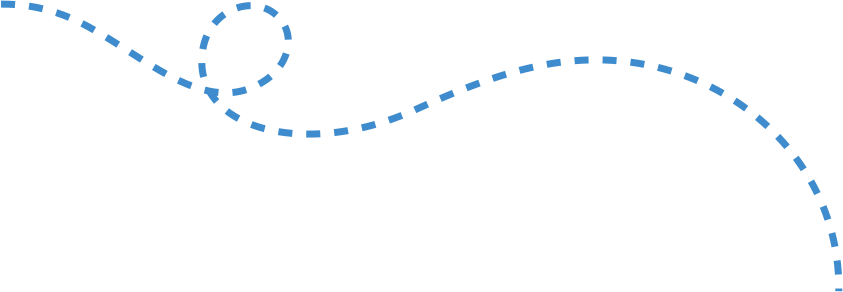 Zudem kann es hilfreich oder sogar notwendig sein, mehrere Suchorte bei der Recherche im Internet einzubeziehen, da sich die Informationen zwischen den Anbieter unterscheiden können. 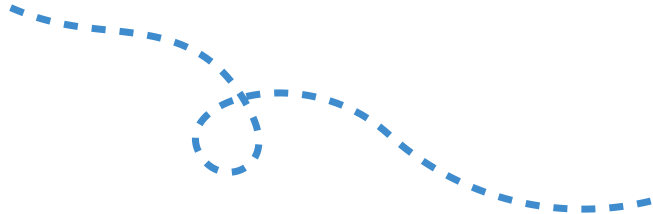 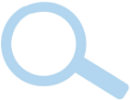 Suchmaschinen sind ein solcher Anbieter und das wichtigstes Werkzeug um frei zugängliche Webangebote zu finden. Je nach Suchmaschinentyp und Arbeitsweise können die gefundenen Ergebnisse jedoch deutlich voneinander abweichen.Allerdings sind nicht alle Webangebote für Suchmaschinen zugänglich, diesen Bereich des Internets nennt man Deep Web. Dazu gehören z.B. Datenbanken, Bibliothekskataloge oder Webseiten, für die eine Anmeldung erforderlich ist. Hier muss die Recherche beim jeweiligen Anbieter direkt durchgeführt werden.Welche Suchstrategien gibt es? Wenn zu viele, zu wenige oder unpassende Suchergebnisse gefunden werden, können verschiedene Strategien die Anzahl und Qualität der Ergebnisse beeinflussen. 
Eine Möglichkeit stellt die Kombination der Suchbegriffe dar z.B. mit Hilfe von Booleschen Operatoren wie NICHT, UND, ODER. Zum anderen können bestimmte Filter eingesetzt werden, z.B. um nur die Ergebnisse in einer bestimmten Sprache oder in einem bestimmten Dateiformat (z.B. PDF) zu erhalten. 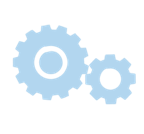 Die Anwendung der Suchstrategien ist im Internet leider nicht einheitlich geregelt. Bei Suchmaschinen oder Datenbanken können die Booleschen Operatoren oft in die Suchzeile eingegeben werden. Häufig werden auch verschiedene Kategorien (z.B. Bilder, Videos, News) zur direkten Auswahl bereitgestellt. Wie kann man auf dem Laufenden bleiben?Informationen im Internet sind einem beständigen Wandel unterworfen. Verschiedene Möglichkeiten helfen dabei, mehr oder weniger automatisch über die Neuigkeiten informiert zu werden. 
Über Newsletter können Neuigkeiten per Email abonniert werden. Zu einem Standard sind mittlerweile auch Social-Media-Kanäle geworden. Wer dort einen Account anlegt, kann die gewünschten Informationsquellen speichern und erhält die Neuigkeiten in Form von Posts. Ganz ohne die Angabe von persönlichen Daten funktionieren Feeds und Feedreader. Mit Hilfe eines Programms - dem Feedreader - können Neuigkeiten von Webseiten (Feeds) abonniert und gelesen werden.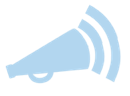 